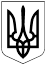 БЕРЕЗАНСЬКА МІСЬКА РАДА БРОВАРСЬКОГО РАЙОНУ КИЇВСЬКОЇ ОБЛАСТІ					(ВОСЬМЕ СКЛИКАННЯ)РІШЕННЯПро втрату чинності рішення Березанської міської радиЗ метою приведення власних нормативно-правових актів до вимог чинного законодавства, відповідно до Закону України від 18.01.2018 року          № 2269–VIIІ „Про приватизацію державного і комунального майна“, статті 26, 59 Закону України „Про місцеве самоврядування в Україні“ Березанська міська рада В И Р І Ш И Л А:Рішення Березанської міської ради від 17.06.2011 № 82-07-VI „Про затвердження Положення про впорядкування умов відчудження майна, що є комунальною власністю територіальної громади міста Березань“ вважати таким, що втратило чинність.Контроль за виконанням цього рішення покласти на постійну комісію міської ради з питань бюджету та фінансів, соціально-економічного розвитку, підприємництва, регуляторної політики, торгівлі, захисту прав споживачів та заступника міського голови з питань діяльності виконавчих органів Рябоконя О. П.Секретар міської ради 						Олег СИВАКм. Березаньвід 26.08.2021№ 277–23–VІІІ 